Муниципальное бюджетное учреждение дополнительного образованияДетско-юношеский центр №1Утверждаю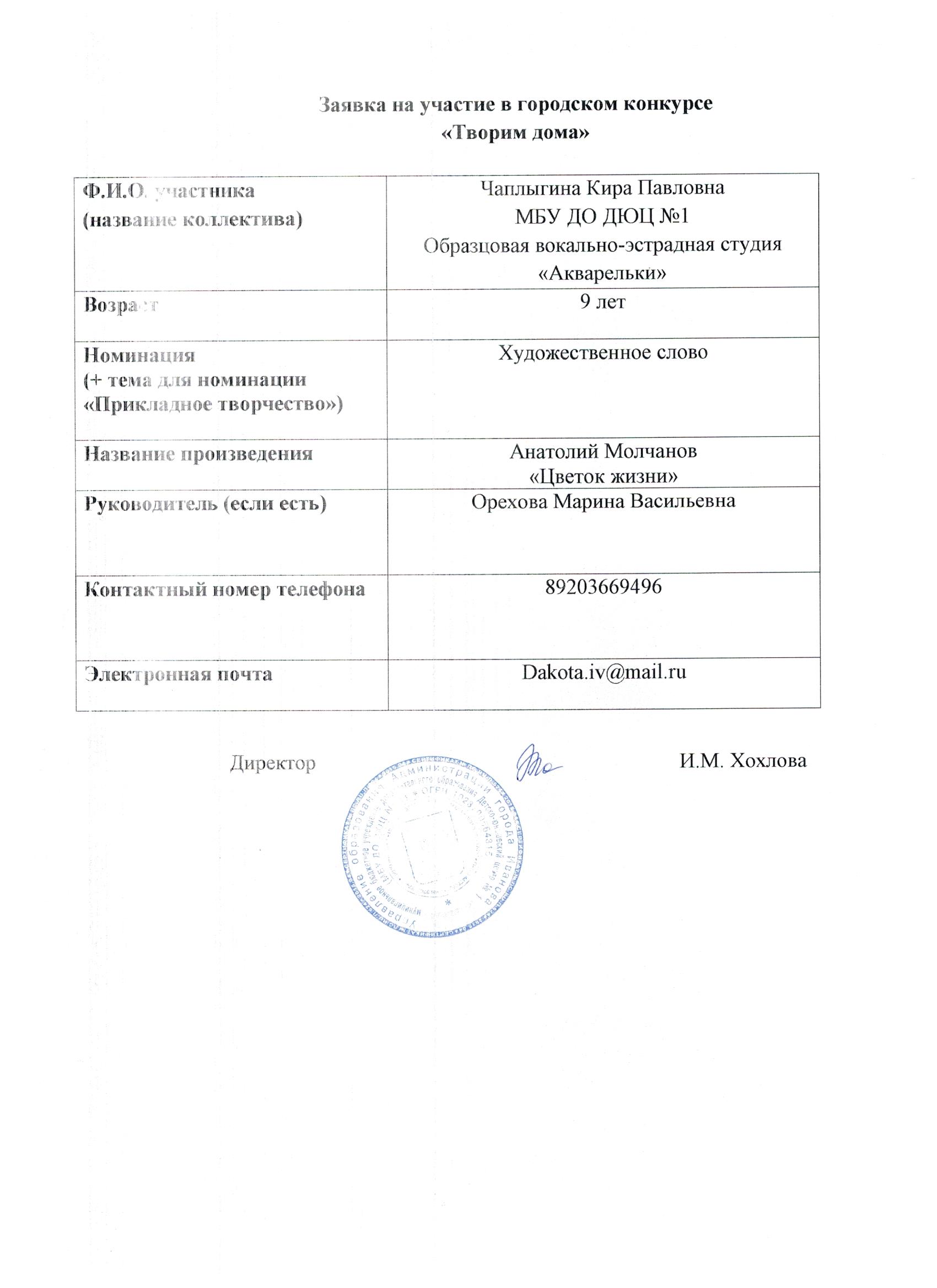 Директор МБУ ДО «ДЮЦ №1»______________ Хохлова И.М.                                                                                                                                                                            Приказ № «87»(1-05)от «31» августа 2020 годаУчебный план ДЮЦ №1 на 2020 -2021 учебный годг.ИвановоНапрвление деятельностиКоличество группГод обученияГод обученияГод обученияГод обученияГод обученияГод обученияКоличество уч. недельОбъём нагрузки в неделюОбъём нагрузки в неделюОбъём нагрузки в неделюОбъём нагрузки в неделюОбъём нагрузки в неделюОбъём нагрузки в неделюОбъём нагрузки за годОбъём нагрузки за годОбъём нагрузки за годОбъём нагрузки за годОбъём нагрузки за годОбъём нагрузки за годИТОГО часов в годВсего на 1-го ребёнкаВсего на 1-го ребёнкаВсего на 1-го ребёнкаВсего на 1-го ребёнкаВсего на 1-го ребёнкаНапрвление деятельностиКоличество группГод обученияГод обученияГод обученияГод обученияГод обученияГод обученияКоличество уч. недельГод обученияГод обученияГод обученияГод обученияГод обученияГод обученияГод обученияГод обученияГод обученияГод обученияГод обученияГод обученияИТОГО часов в годГод обученияГод обученияГод обученияГод обученияГод обученияНапрвление деятельностиКоличество групп123456Количество уч. недель123456123456ИТОГО часов в год12345Художественное направлениеПрограмма "Звуки музыки" (Шибнева О.А.)22с451х218000000180900000Программа "Юнный пианист" (Шибнева О.А.)5инд3п2п452х12х127018000004509090000Программа "Умные нотки" (сольф) (Барышева Н.В.)11б451х1045000045045000Программа "Звонкие нотки" (игра на форт)(Барышева Н.В.)11б451х1045000045045000Программа "Звонкие нотки" (игра на форт)(Барышева Н.В.)7 инд6б1б452х12х10540900006300909000Программа "Вокально-хоровое пение" (Мотырева Е.П.)111б1б1б452х12х12х190909000027045454500Программа "Вокально-хоровое пение" (Мотырева Е.П.)2б2б1б451х11х11х190904500022545454500Программа "Вокально-хоровое пение" (Мотырева Е.П.)1п452х2180000001801800000Программа "Вокально-хоровое пение" (Мотырева Е.П.)2п451х1900000090450000Программа "Вокально-хоровое пение" (Мотырева Е.П.)9инд3б2б451х11х11350900002254504500Программа "Вокально-хоровое пение" (Мотырева Е.П.)9инд4п451х118000000180450000Программа "Музыкальная палитра" вокально-хоровое пение (Романова О.С.)22б451х1090000090045000Программа "Музыкальная палитра" вокально-хоровое пение (Романова О.С.)4500000013500000Программа "Музыкальная палитра" (ансамбль)(Романова О.С.)22б451х1090000090045000Программа "Музыкальная палитра" (модульная)(Романова О.С.)21б453х1013500001350135000Программа "Музыкальная палитра" (модульная)(Романова О.С.)1б452х1090000090090000Программа "Музыкальная палитра" (модульная)(Романова О.С.)5 инд5б451х102250000225045000Программа "Романс" (Храмова Н.В.)131с2б452х11х1900900001809004500131б1б1б451х1,1х21х1,1х21х2135135900003601351359000131б1б1б451х11х11х145454500013545454500131п451х2900000090900000133п451х11350000013545000018инд2с451х190000009045000018инд4б4б4б451х11х11х11801801800005404545450018инд4п451х118000000180450000 Программа "Музыкальный калейдоскоп" (Быкова О.Ю.)44б452х272000007200180000Программа "Музыкальная мозайка"(Быкова О.Ю.)22с452х118000000180900000Программа "Волшебные клавиши" (Шибнева О.А.)21б451х1045000045045000Программа "Волшебные клавиши" (Шибнева О.А.)21п451х10450000450450008инд2б3б3б452х12х12х118027027000072090909000Программа "Идея" (Неробеева А.Н.)22с452х118000000180900000Программа "Классический саксафон" (Гуревич А.В.)6 инд6 с452х154000000540900000Программа "Овация" (театр) (Хренова А.С.)52с452х2360000003601800000Программа "Овация" (театр) (Хренова А.С.)3б452х2054000005400180000 Программа "Звонкие голоса" (Голуб С.В.)41с1п452х12х1,1х290180000027090180000 Программа "Звонкие голоса" (Голуб С.В.)41б1б452х12х1909000001809090000 Программа "Звонкие голоса" (Голуб С.В.)10инд2б4п451х11х19018000002704545000 Программа "Звонкие голоса" (Голуб С.В.)10инд4б451х101800000180045000Программа "Ас-симметрия" (Антонова С.В.)41с1б1п1п452х22х23х24х2180180027036009901801800270360Программа эстрадного вокала "Хит" (Кочнева Е.Л.)82с452х118000000180900000Программа эстрадного вокала "Хит" (Кочнева Е.Л.)86с451х127000000270450000Программа эстрадного вокала "Хит" (Кочнева Е.Л.)8инд8с451х136000000360450000 Программа "Hip-hop" (Грачев П.А.)42с2б453х13х22705400000810135270000 Программа "Hip-hop" (Грачев П.А.)445000000000000Программа "Золотое перо" (Пожарова Л.Н.)33б452х2540000005401800000Программа "Креативное рукоделие" (Андронова Н.М.)22б451х200180000180009000Программа "Креативное рукоделие" (Андронова Н.М.)7инд6б1б452х12х10054090006300090900Программа "Бисеринка" (Харитонова И.Д.)31с2б451х22х390540000063090270000Программа "Основы предметного дизайна" (Гнездова Н.В.)33с452х2540000005401800000Программа "Предметный дизайн" (Гнездова Н.В.)22б452х2036000003600180000Программа "Обыкновенное чудо" (Шишонкова О.Б.)82с452х2360000003601800000Программа "Обыкновенное чудо" (Шишонкова О.Б.)86с451х127000000270450000Программа "Тили -тили тесто"(Шишонкова О.Б.)44б452х20720000072001800004500000000000045000000000000Программа "Импровизация" (Загоровская А.П.)81б1б1б1б452х22х22х22х2018018018018007200180180180180Программа "Импровизация" (Загоровская А.П.)82б1б1б451х21х21х2180909000036090909000Программа "Мой артдневник"(Загоровская А.П.)11п452х2018000001800180000Программа "Ультрамарин+" (Петухова Е.А.)33б452х2054000005400180000Программа "Ультрамарин"(Петухова Е.А.)22с452х2360000003601800000Программа "Аккорд" (Сачалели Д.Г.)11инд11с452х199000000990900000Программа"Студия современного танца ID"(программа пед-орг Нихейма -Кутузова Д.В.)11с452х2180000001800000045000000000000Программа "Золотое сечение" (Баранова Е.С.)62с452х118000000180900000Программа "Золотое сечение" (Баранова Е.С.)64б452х2072000007200180000ИТОГО:20910573263208820828019805405402016035103735990540540Напрвление деятельностиКоличество группГод обученияГод обученияГод обученияГод обученияГод обученияГод обученияКоличество уч. недельОбъём нагрузки в неделюОбъём нагрузки в неделюОбъём нагрузки в неделюОбъём нагрузки в неделюОбъём нагрузки в неделюОбъём нагрузки в неделюОбъём нагрузки за годОбъём нагрузки за годОбъём нагрузки за годОбъём нагрузки за годОбъём нагрузки за годОбъём нагрузки за годИТОГО часов в годВсего на 1-го ребёнкаВсего на 1-го ребёнкаВсего на 1-го ребёнкаВсего на 1-го ребёнкаВсего на 1-го ребёнкаНапрвление деятельноститво группГод обученияГод обученияГод обученияГод обученияГод обученияГод обученияКоличество уч. недельГод обученияГод обученияГод обученияГод обученияГод обученияГод обученияГод обученияГод обученияГод обученияГод обученияГод обученияГод обученияИТОГО часов в годГод обученияГод обученияГод обученияГод обученияГод обученияНапрвление деятельности123456Количество уч. недель123456123456ИТОГО часов в год12356Туристско-краеведческое54с1б451х11х11804500002254545000Программа "Историческое краеведение" (Романова О.С.)45000000000000Программа "Историческое краеведение" (Романова О.С.)45000000000000Программа "Русское народное творчество"(Романова О.С.)88с451х136000000360450000Программа "Русское народное творчество"(Романова О.С.)845000000000000Программа "Музееведение" (Пожарова Л.Н.)11б453х22700000027027000004500000000000045000000000000ИТОГО:14131000081045000085536045000Количество группГод обученияГод обученияГод обученияГод обученияГод обученияГод обученияКоличество уч. недельОбъём нагрузки в неделюОбъём нагрузки в неделюОбъём нагрузки в неделюОбъём нагрузки в неделюОбъём нагрузки в неделюОбъём нагрузки в неделюОбъём нагрузки за годОбъём нагрузки за годОбъём нагрузки за годОбъём нагрузки за годОбъём нагрузки за годОбъём нагрузки за годИТОГО часов в годВсего на 1-го ребёнкаВсего на 1-го ребёнкаВсего на 1-го ребёнкаВсего на 1-го ребёнкаВсего на 1-го ребёнкаКоличество группГод обученияГод обученияГод обученияГод обученияГод обученияГод обученияКоличество уч. недельГод обученияГод обученияГод обученияГод обученияГод обученияГод обученияГод обученияГод обученияГод обученияГод обученияГод обученияГод обученияИТОГО часов в годГод обученияГод обученияГод обученияГод обученияГод обученияКоличество групп123456Количество уч. недель123456123456ИТОГО часов в год12356Социально-педагогическое0Программа "Сияние" (Трошина Н.Ф.)4 инд4с451х118000000180450000Программа "Сияние" (Трошина Н.Ф.)11с451х1450000045450000Программа "Эффективный кандидат" Черкасова Л.В.)33с451х3405000004051350000Программа "Педагог будущего" (Шумарина М.А.)22с452х2360000003601800000Программа "Школа вожатых" (Шумарина М.А.)21с1б452х23х21802700000450180270000Программа "Soft-skills " (Давидовская М.Н.)33с451х3405000004051350000Программа "Активатор роста" (Ушаков А.Н.)33с452х2540000005401800000Программа "Активатор роста" (Ушаков А.Н.)3инд3с451х227000000270900000Программа "Кругосветное путешествие" (Барышева Н.В.)22с451х1900000090450000Программа "Кругосветное путешествие" (Топчиенко В.В.)11, 4 инд2с9б4б451х11х12х19040503600085545450900Программа "Фитнес для мозга" (Морозов С.Д.)11б451х3013500001350135000Программа "Развитие речи" (Новикова О.А.)22с452х118000000180900000Программа "Логопедия" для детей с ОВЗ (Новикова О.А.)7 инд7с452х163000000630900000Программа "Bla-bla chanpionship" ("Терки") (Морозов С.Д.)145000000000000Программа "Bla-bla chanpionship" ("Терки") (Морозов С.Д.)11с452х3270000002702700000Программа "Добролидер" (ЖидковаВ.А.)11с451х218000000180900000Программа "Добрая среда" (ЖидковаВ.А.)22с451х218000000180900000Программа PROдобро (Жидкова В.А.)11б451х3013500001350135000Программа "Social Media Marketing" (СММ) (Бугррва Л.И.)33c453х1405000004051350000Программа "Добрая среда" (Неробеева А.Н.)3, 4 инд3с451х227000000270900000Программа "Добрая среда" (Неробеева А.Н.)3, 4 инд4 с451х236000000360900000Программа "Я лидер" (пед-огр.Голубев А.Е.)11с452х3270000002702700000Программа "Школа этикета" (пед.-орг. Аксютина Н.А)11с451х2900000090900000Программа "Сила слова " (пед.-орг. Бурцева Е.Р.)11с451х2900000090900000Программа "Школа безопасности" (пед.-орг. Маслова М.П.)11с451х2900000090900000Программа "Точка Притяжения" (пед.-орг. Морозов С.Д.)11с451х2900000090900000Программа "Точка Притяжения" (пед.-орг. Давидовская М.Н.)11с451х2900000090900000Программа "Точка Притяжения" (пед.-орг. Минникова К.В.)11с451х2900000090900000Программа "Основы мультимедийной журналистики" (пед.-орг. Рыбакова Ю.И.)11с451х2900000090900000Программа "Основы мультимедийной журналистики" (пед.-орг. Горюнова Н.Ю.)11с451х2900000090900000450000000000ИТОГО:725612040053109450360006615229558509090Напрвление деятельностиКоличество группГод обученияГод обученияГод обученияГод обученияГод обученияГод обученияКоличество уч. недельОбъём нагрузки в неделюОбъём нагрузки в неделюОбъём нагрузки в неделюОбъём нагрузки в неделюОбъём нагрузки в неделюОбъём нагрузки в неделюОбъём нагрузки за годОбъём нагрузки за годОбъём нагрузки за годОбъём нагрузки за годОбъём нагрузки за годОбъём нагрузки за годИТОГО часов в годВсего на 1-го ребёнкаВсего на 1-го ребёнкаВсего на 1-го ребёнкаВсего на 1-го ребёнкаВсего на 1-го ребёнкаНапрвление деятельностиКоличество группГод обученияГод обученияГод обученияГод обученияГод обученияГод обученияКоличество уч. недельГод обученияГод обученияГод обученияГод обученияГод обученияГод обученияГод обученияГод обученияГод обученияГод обученияГод обученияГод обученияИТОГО часов в годГод обученияГод обученияГод обученияГод обученияГод обученияНапрвление деятельностиКоличество групп123456Количество уч. недель123456123456ИТОГО часов в год12356Научно-техническое0Программа "Компьютерный дизайн" (Харитонова И.Д.)7 инд2с4б1б452х12х12х11803609000063090909000Программа "FunRise" (Морозов С.Д.)6, 3 инд8с1б451х11х13604500004054545000Программа "МультKids" (Шелудякова А.В.)11с452х2180000001801800000Программа "Мультипликация"(Шелудякова А.В.)11б452х2180000001801800000Программа "Мультипликация"(Шелудякова А.В.) 1инд1б451х1450000045450000Программа "Timeline" (Тарасов Д.Ю)63с452х254000000540180000063с451х1135000001354500003инд3с451х113500000135450000Программа "StopTime" (Лаврентьев Р.А.)42б452х2360000003601800000Программа "StopTime" (Лаврентьев Р.А.)42с452х2360000003601800000Программа "StopTime" (Лаврентьев Р.А.)1инд1с451х2900000090900000ИТОГО:332751000247540590000297011701359000Напрвление деятельностиКоличество группГод обученияГод обученияГод обученияГод обученияГод обученияГод обученияКоличество уч. недельОбъём нагрузки в неделюОбъём нагрузки в неделюОбъём нагрузки в неделюОбъём нагрузки в неделюОбъём нагрузки в неделюОбъём нагрузки в неделюОбъём нагрузки за годОбъём нагрузки за годОбъём нагрузки за годОбъём нагрузки за годОбъём нагрузки за годОбъём нагрузки за годИТОГО часов в годВсего на 1-го ребёнкаВсего на 1-го ребёнкаВсего на 1-го ребёнкаВсего на 1-го ребёнкаВсего на 1-го ребёнкаНапрвление деятельностиКоличество группГод обученияГод обученияГод обученияГод обученияГод обученияГод обученияКоличество уч. недельГод обученияГод обученияГод обученияГод обученияГод обученияГод обученияГод обученияГод обученияГод обученияГод обученияГод обученияГод обученияИТОГО часов в годГод обученияГод обученияГод обученияГод обученияГод обученияНапрвление деятельностиКоличество групп123456Количество уч. недель123456123456ИТОГО часов в год12356Естественно-научное450000000000004500000000000045000000000000450000000000004500000000000045000000000000ИТОГО:0000000000000000000Напрвление деятельностиКоличество группГод обученияГод обученияГод обученияГод обученияГод обученияГод обученияКоличество уч. недельОбъём нагрузки в неделюОбъём нагрузки в неделюОбъём нагрузки в неделюОбъём нагрузки в неделюОбъём нагрузки в неделюОбъём нагрузки в неделюОбъём нагрузки за годОбъём нагрузки за годОбъём нагрузки за годОбъём нагрузки за годОбъём нагрузки за годОбъём нагрузки за годИТОГО часов в годВсего на 1-го ребёнкаВсего на 1-го ребёнкаВсего на 1-го ребёнкаВсего на 1-го ребёнкаВсего на 1-го ребёнкаНапрвление деятельностиКоличество группГод обученияГод обученияГод обученияГод обученияГод обученияГод обученияКоличество уч. недельГод обученияГод обученияГод обученияГод обученияГод обученияГод обученияГод обученияГод обученияГод обученияГод обученияГод обученияГод обученияИТОГО часов в годГод обученияГод обученияГод обученияГод обученияГод обученияНапрвление деятельностиКоличество групп12356Количество уч. недель123456123456ИТОГО часов в год12345Физкультурно-спортивноеПрограмма "Будь здоров"99с452х181000000810900000Программа "Будь здоров"945000000000000Программа "Каратэ"(Шильцов И.В.)22с453х1270000002701350000Программа "Каратэ+" (Шильцов И.В.)53б2б453х23х208105400001350027027000Программа "Каратэ+" (Галямов И.В.)33б453х2008100008100027000Программа "Первые шаги в каратэ" (Балашов Д.Н.)22452х2360000003601800000Программа "Юнный каратист" (Балашов Д.Н.)22б453х2054000005400270000Программа "Первые шаги в спорте"(Гречин А.Г.)22с452х2360000003601800000Программа "Выходи во двор, поиграем" (пед.-орг. Воронцова Л.Н.)11с452х2180000001801800000Программма "Честная игра" (Гречин А.Г.)42б2б453х23х205405400001080027027000Программа "Детский фитнес"(Новосельцева Е.М.)51б453х2027000002700270000Программа "Детский фитнес"(Новосельцева Е.М.)52с2б452х12х2180360000054090180000Программма "Волейбол" (Хлестакова Е.Н.)22с452х2360000003601800000Программма "Педагогика здоровья" (Пашенина Н.В.)64с1б1б451х2,1х12х22х254018018000090013518018000Программма "Эстетическая гимнастика" (Чумачева Т.С.)21б453х2027000002700270000Программма "Эстетическая гимнастика" (Чумачева Т.С.)21с453х1135000001351350000Программма "Спортивные игры" (Трошина Н.Ф.) 345000000000000Программма "Спортивные игры" (Трошина Н.Ф.) 33с453х2810000008102700000Программа "Спортивные игры" (Бобков М.И.)31с2б451х22х290360000045090180000Программа "Настольный теннис" (Бобков М.И.)22с452х2360000003601800000Программма "Основы бального танца" (Добряков Д.В.,Добрякова Е.В.)22с452х118000000180900000Программма "Основы бального танца" (Добряков Д.В.,Добрякова Е.В.)24500000001800000Программа "Школа балього танца" (Добряков Д.В., Добрякова Е.В.)31б2б452х14х290720000081090360000Программа "Бальные танцы" (Добряков Д.В., Добрякова Е.В.)22п454х2000072007200000360"Программа "Первые шаги" (Съедугина О.Б.)1210с451х145000000450450000Программа "Первые шаги" (Съедугина О.Б.)122с452х118000000180900000Программа "Восходящие звезды"(Съедугина О.Б.)11б453х2002700002700027000Программа "Бальный танец" (Смолина М.Н.)11б452х1090000090090000Программа "Основы бального танца" (Смолина М.Н.) 66с451х127000000270450000Программа "Основы бального танца" (Смолина М.Н.) 11п454х20000360036090000360Программа "Школа бальных танцев +" (Смолина М.Н.)11п454х2000360003600003600Программа "Школа спортивного бального танца+"(Телегина М.В.)11п454х2036000003600360000Программа "Школа спортивного бального танца"(Телегина М.В.)51б1б2б451х11х11х145459000018045454500Программа "Школа спортивного бального танца"(Телегина М.В.)1б453х2002700002700027000Программа "Боец" (Егоров В.В.)11с451х3135000001351350000Программа "Боец+" (Егоров В.В.)41б3б453х23х202708100001080027027000Программа "Slim" (Коротаева В.А.)99с452х181000000810900000Программа "Slim" (Коротаева В.А.)945000000000000Программа "Танцевальная фитнес аэробика"(Малышева А.А.)11с452х1900000090900000Программа "Аэродэнс" (Малышева А.А.)31п1б453х22х22701800000450270180000Программа "Аэродэнс" (Малышева А.А.)31б453х2054000005400270000Программа "Спортивные игры" (Хлестакова Е.Н.)106с451х127000000270450000Программа "Спортивные игры" (Хлестакова Е.Н.)102с451х1900000090450000Программа "Спортивные игры" (Хлестакова Е.Н.)102с451х1900000090450000Программа "Настольный теннис" (Новосельцев Д.В.)52с1б452х13х2180270000045090270000Программа "Настольный теннис" (Новосельцев Д.В.)52б452х2036000003600180000Программа "Настольный теннис" (Басов А.А.)41с2б452х22х21803600000540180180000Программа "Настольный теннис" (Басов А.А.)41б453х2027000002700270000ИТОГО:1257831121307785679535103601080019530351043651845360720ВСЕГО:45327912239850252001647055801260162005013010845886529259901350